БОЛЬШЕ чем EVENTS. Пространство развития бизнеса. 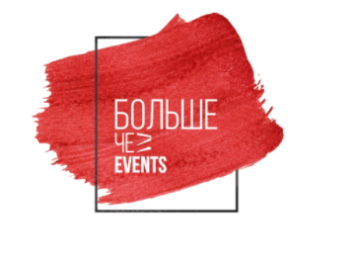 PR-manager Анна Ерохина тел. +7 920-023-99-45 (Viber и WhatsApp),  +7 999-141-21-06pr@probm.ru, www.probm.ru ______________________________________________________________________________Россия, лето 2022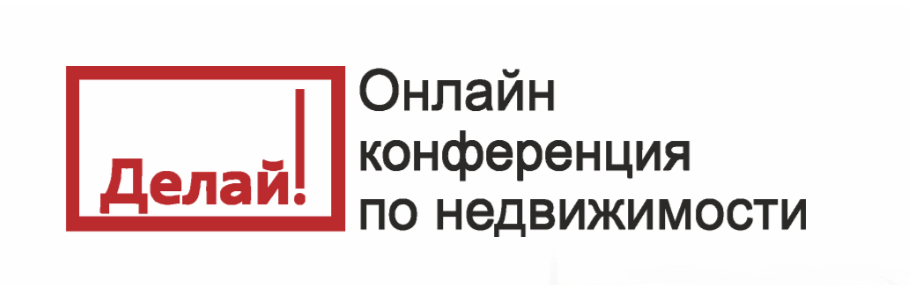 Пресс-релиз № 106 июля 2022 г. прошла ON-line трансляция открытой конференции по недвижимости «Делай!»06 июля 2022 г. (среда) с 10.00 до 12.45 по Московскому времени спикеры открытой ON-line конференции для риелторов ”Делай!” бесплатно делились самыми передовыми технологиями продаж, продвижения и рекрутмента.На конференции выступили:Анжелика Шикайкова - эксперт по выстраиванию системы управления и ментор директоров агентств недвижимости.  Более 7 лет работала в Федеральном агентстве недвижимости "ЭТАЖИ" на позициях: руководителя юридического департамента филиалов Новосибирска, Томска, Новокузнецка, Барнаула; руководителя юридического, ипотечного отдела, оценки и страхования Новосибирского филиала; директора Бердского филиала. По результатам рейтингов сети сотрудники спикера занимали и удерживали лидирующие позиции. Являлась членом управляющих комитетов юридического и ипотечного направления сети. По результатам работы в 2020 году вошла в ТОП-3 руководителей сети. Получила диплом от Хусаинова И.Б. в номинации "За построение высокоэффективной команды". Председатель комитета юристов по сделкам с недвижимостью в "Ассоциации юристов России".Поделилась практическим опытом и примерами построения эффективной команды, а в частности:- Что такое эффективная команда? - Формы управления эффективной командой. - "Плюсы" и "минусы" создания эффективных команд. - Как из группы сотрудников сформировать высокоэффективную команду? - Как создать высокоэффективную команду с нуля? Яна Лурье - автор и ведущая более 60 семинаров и тренингов для риэлторов. Опыт работы на рынке недвижимости более 20 лет. Победитель Национальной премии «Эксперт рынка недвижимости» в номинации «Лучший бизнес-тренер на рынке недвижимости» -2018.Рассказала о специфике найма и быстрой адаптации новичков на сложном рынке:- Когда привычные сценарии и методики привлечения и управления персоналом начинают играть против нас? - Как новички могут стать сильнее опытных агентов?- Что исключать из системы адаптации на сложном рынке, а что усиливать?Анна Торубарова - управляющий партнер пространства развития бизнеса «Больше чем» и коммерческий директор сервиса для риэлторов Lotinfo. Специалист с 15-летним опытом в области запуска и развития эффективных маркетинговых и управленческих сервисов для агентств недвижимости. Раскрыла неочевидные инструменты в VK для риелтора:1. Автоматизация рутинных задач сообщества VK.
2. Виджет «Сообщения сообщества» для сайта.Анатолий Скакун - руководитель группы продаж ЦИАН - обозначил как рассчитывать эффективность вложений в продвижение объекта.Игорь Пуштаев - эксперт по недвижимости, основатель и директор АН «Кварталы», пропагандист метода участковой работы риелторов, спикер, опыт в продажах более 25 лет - ответил на сложный вопрос «Как убедительно рассчитать стоимость продажи квартиры и не прогадать?»:- Три основных способа объективной оценки объекта недвижимости: конкурентный анализ, экономический и статистический  методы. 
- Формы, формулы, алгоритмы. 
- Отчет для собственника и методика убедительной презентации отчета.
Видеозапись трансляции доступна на Ютуб-канале «Делай! События и вебинары по недвижимости» по ссылкеОткрытые ON-line конференции для риелторов «Делай!» - это прямое общение с экспертами и ещё больше уникального контента и, который не найти в свободном доступе.Получайте уникальные знания и практический опыт, отобранный экспертами для экспертов! Регистрируйтесь на следующие события по ссылке